Приложение 1Иллюстрации из советских учебников   Ф. Решетников «Опять двойка»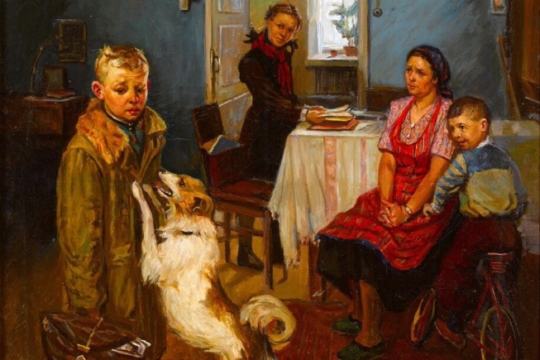    А. Саврасов «Грачи прилетели» 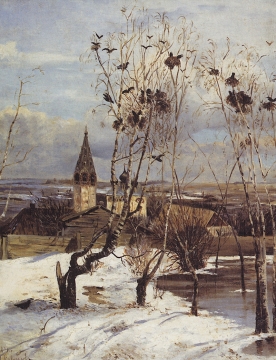   И.И. Шишкин «Утро в сосновом лесу» 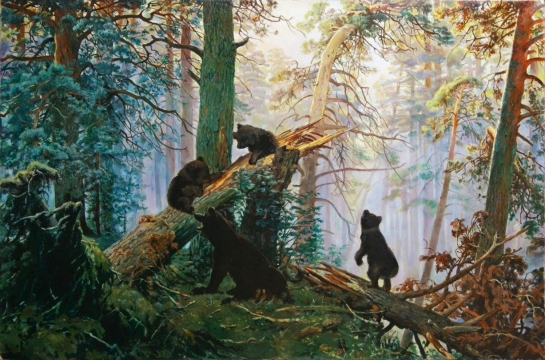 